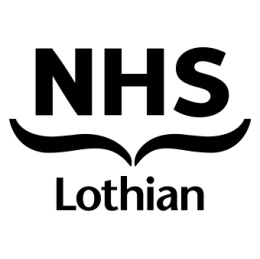 Leased Car Eligibility FormEmployee’s Name:Pay number:Pay number:Pay number:Pay number:Post title:Post grade/band:Post grade/band:Post grade/band:Post grade/band:Directorate/Dept:Work address:Home address:If you have a car at the moment, what is the cubic capacity:If you have a car at the moment, what is the cubic capacity:If you have a car at the moment, what is the cubic capacity:If you have a car at the moment, what is the cubic capacity:If you have a car at the moment, what is the cubic capacity:Is this vehicle owned by you, leased or a pool car?Is this vehicle owned by you, leased or a pool car?Is this vehicle owned by you, leased or a pool car?Is this vehicle owned by you, leased or a pool car?Is this vehicle owned by you, leased or a pool car?Estimated business mileage per year:Estimated business mileage per year:Estimated business mileage per year:Estimated business mileage per year:Estimated business mileage per year:Estimated personal mileage per year:Estimated personal mileage per year:Estimated personal mileage per year:Estimated personal mileage per year:Estimated personal mileage per year:If duties of post, or post holder, are expected to change in the next 4 years, please give further details:	 If duties of post, or post holder, are expected to change in the next 4 years, please give further details:	 If duties of post, or post holder, are expected to change in the next 4 years, please give further details:	 If duties of post, or post holder, are expected to change in the next 4 years, please give further details:	 If duties of post, or post holder, are expected to change in the next 4 years, please give further details:	 If duties of post, or post holder, are expected to change in the next 4 years, please give further details:	 If duties of post, or post holder, are expected to change in the next 4 years, please give further details:	 If duties of post, or post holder, are expected to change in the next 4 years, please give further details:	 Do you currently have any driving convictions that could affect your application for insurance? Do you currently have any driving convictions that could affect your application for insurance? Do you currently have any driving convictions that could affect your application for insurance? Do you currently have any driving convictions that could affect your application for insurance? Do you currently have any driving convictions that could affect your application for insurance? Do you currently have any driving convictions that could affect your application for insurance? Do you currently have any driving convictions that could affect your application for insurance? Do you currently have any driving convictions that could affect your application for insurance? Please attach a copy of your driving licence, DVLA driving summary and eye sight form . Your application will not be processed without thisPlease attach a copy of your driving licence, DVLA driving summary and eye sight form . Your application will not be processed without thisPlease attach a copy of your driving licence, DVLA driving summary and eye sight form . Your application will not be processed without thisPlease attach a copy of your driving licence, DVLA driving summary and eye sight form . Your application will not be processed without thisPlease attach a copy of your driving licence, DVLA driving summary and eye sight form . Your application will not be processed without thisPlease attach a copy of your driving licence, DVLA driving summary and eye sight form . Your application will not be processed without thisPlease attach a copy of your driving licence, DVLA driving summary and eye sight form . Your application will not be processed without thisPlease attach a copy of your driving licence, DVLA driving summary and eye sight form . Your application will not be processed without thisSigned/Print Name:Signed/Print Name:Date:Date:Signed/Print by Authorising Officer:Signed/Print by Authorising Officer:Date:Date:Position:Position:Location:Location:As Authorising Officer, I support this application for a leased vehicle on the grounds that it is in the interest of the service for this employee to be issued with such a vehicle. I further confirm that a ULEV vehicle has/has not been considered for this employee.  Where it has not been considered please state why:As Authorising Officer, I support this application for a leased vehicle on the grounds that it is in the interest of the service for this employee to be issued with such a vehicle. I further confirm that a ULEV vehicle has/has not been considered for this employee.  Where it has not been considered please state why:As Authorising Officer, I support this application for a leased vehicle on the grounds that it is in the interest of the service for this employee to be issued with such a vehicle. I further confirm that a ULEV vehicle has/has not been considered for this employee.  Where it has not been considered please state why:As Authorising Officer, I support this application for a leased vehicle on the grounds that it is in the interest of the service for this employee to be issued with such a vehicle. I further confirm that a ULEV vehicle has/has not been considered for this employee.  Where it has not been considered please state why:As Authorising Officer, I support this application for a leased vehicle on the grounds that it is in the interest of the service for this employee to be issued with such a vehicle. I further confirm that a ULEV vehicle has/has not been considered for this employee.  Where it has not been considered please state why:As Authorising Officer, I support this application for a leased vehicle on the grounds that it is in the interest of the service for this employee to be issued with such a vehicle. I further confirm that a ULEV vehicle has/has not been considered for this employee.  Where it has not been considered please state why:As Authorising Officer, I support this application for a leased vehicle on the grounds that it is in the interest of the service for this employee to be issued with such a vehicle. I further confirm that a ULEV vehicle has/has not been considered for this employee.  Where it has not been considered please state why:As Authorising Officer, I support this application for a leased vehicle on the grounds that it is in the interest of the service for this employee to be issued with such a vehicle. I further confirm that a ULEV vehicle has/has not been considered for this employee.  Where it has not been considered please state why:When completed please return to the Car Leasing Administrator, Block 1/1, St John’s Hospital, Howden Road West, Livingston EH54 6PP - Telephone: 01506 523618When completed please return to the Car Leasing Administrator, Block 1/1, St John’s Hospital, Howden Road West, Livingston EH54 6PP - Telephone: 01506 523618When completed please return to the Car Leasing Administrator, Block 1/1, St John’s Hospital, Howden Road West, Livingston EH54 6PP - Telephone: 01506 523618When completed please return to the Car Leasing Administrator, Block 1/1, St John’s Hospital, Howden Road West, Livingston EH54 6PP - Telephone: 01506 523618When completed please return to the Car Leasing Administrator, Block 1/1, St John’s Hospital, Howden Road West, Livingston EH54 6PP - Telephone: 01506 523618When completed please return to the Car Leasing Administrator, Block 1/1, St John’s Hospital, Howden Road West, Livingston EH54 6PP - Telephone: 01506 523618When completed please return to the Car Leasing Administrator, Block 1/1, St John’s Hospital, Howden Road West, Livingston EH54 6PP - Telephone: 01506 523618When completed please return to the Car Leasing Administrator, Block 1/1, St John’s Hospital, Howden Road West, Livingston EH54 6PP - Telephone: 01506 523618